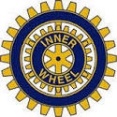 Linköping Inner Wheel Club		2018-04-24Månadsbrev nr 10  2017-18President:	Elisabeth Olofsson-ÖbergSekreterare:	Britt Trossmark TorstenssonÅrets IIW-president är Kapila Gupta Hennes motto för året som världspresident är:”Leave a lasting legacy”Kära Inner Wheel-vänner!Nu är äntligen våren här med sol och ljumma vindar. 
Visst är det underbart med allt som knoppas och börjar grönska och marken lyses upp av vårblommor. Igår såg jag blåsippor, vitsippor, vårlök och gullvivor. För oss i Inner Wheel börjar verksamhetsåret lida mot sitt slut och vi har vår vårutflykt som en trevlig avslutning.Månadsmöte den 7 maj med vårutflykt till Thorstorps gård. Det är en hästgård som ligger längs väg 210. Två (2) km innan Söderköping svänger man höger vid skylt Thorstorps gård. Gården är en hästgård som drivs av Kerstin Bergström. Det finns även en gårdsbutik. Vi kommer att serveras Afternoon Tea med pajer och kaffe med kaka. Kostnaden för detta är 200:- kr som betalas till vår kassör Britt Helgesson-Öster. Samåkning - alla samlas vid Lagerbladet kl. 16.30Anmälan snarast dock senast den 2 maj till Elke Berg: elke.berg@telia.com eller tel. 013 – 15 04 01 eller 0705 – 11 50 84. Anmäl till Elke om du har bil och hur många passagerare du har plats för. (Alla även de som har stående anmälan måste anmäla sig.)Passagerarna betalar 50:-  kr till chauffören.Månadsmötet den 5 mars 2018Vi samlades på restaurang Lagerbladet där presidenten Elisabeth Olofsson-Öberg hälsade alla välkomna. Med en liten ceremoni välkomnades vår nya medlem Marianne Nordell. Marianne fick medlemsbevis och Inner Wheel nålen samt en rosa ros. Tillsammans sjöng vi Inner Wheel sången. Efter en god måltid övergick vi till klubbärenden. Eva Engquist informerade om valberedningens förslag till ny styrelse för 2018-2019. Förslaget finns utskickat i månadsbrevet.Styrelse valdes enligt förslaget.Elisabeth Olofsson-Öberg informerade om att Distriktsmötet tyvärr blivit inställt på grund av väderleken den 3 mars. Snöstormar förhindrade både tåg och bilar att komma fram. Mötet blir troligen i form av Skype samtal nästa söndag i stället.I år blir det inte något besök av Rotarystipendiaterna då det inte har gått att nå dessa.Elisabeth påminde även om att eventuella ändringar till matrikeln,  adresser, e-post,  telefonnummer med mera,  skall anmälas till Carina Granetoft snarast.Gunhild Bjurman berättade om sig själv. Gunhild är uppvuxen i Stockholmstrakten. Utbildade sig till handarbetslärare, som det kallades på den tiden. Gifte sig med en flygingenjör och flyttade till Linköping. Fick jobb på Linnéskolan, därefter Kvinnebyskolan och slutligen Munkhagsskolan. Hade även timanställning på textillärarutbildningen. Fritidsintressen är bland annat skidåkning utför. Familjen hade länge en husvagn stående i Sälen på vintrarna och det innebar att sonen blev mycket duktig på skidor. Han lockades sedermera över till USA, där han blev kvar. I övrigt intresserar resor både i Europa och övriga världsdelar. Golf har Gunhild också börjat spela samt har hon gått med i pensionärsföreningar och numera även Inner Wheel.Vår nyintagna medlem Marianne Nordell berättade att även hon var från Stockholm och flyttade till Linköping med maken. Har fyra barn och jobbar som optiker. Är engagerad i ”Vision for All” där man samlar in glasögon från hela Sverige. I Linköping sker samarbetet med organisationen Hjärta till Hjärta i Tornby. Där arbetar ett antal optiker på frivilligbasis på helgerna med att mäta, reparera och tvätta alla glasögon. Över 100.000 personer har fått hjälp genom denna organisation. Fritiden ägnar Marianne åt golf, skidor, konst och kultur. Barnbarn och trädgård ligger också varmt om hjärtat.Elisabeth avslutade mötet och tackade alla deltagarna.Månadsmötet den 9 april 2018Denna kväll samlades vi för ett studiebesök på Räddningstjänsten i Kallerstad.  Presidenten Elisabeth Olofsson-Öberg hälsade alla välkomna och särskilt en gäst, Pia Ruthgård.Vi välkomnade även en ny medlem i klubben, Birgit Billengren, med sedvanlig ceremoni.Efter vår måltid berättade Birgit om sig själv. Hon kommer ursprungligen från Västervik, flyttade till Linköping och studerade därefter i Uppsala. Utbildade sig till psykolog och har varit verksam även i Linköping. Har 3 barn och 7 barnbarn.Det förrättades kompletteringsval till styrelsen enligt nedan;Till vice klubbmästare valdes Berit SörenssonTill klubbdelegat distrikt valdes Elisabeth Olofsson-Öberg Till suppleant distrikt valdes Margareta TaléusVi saknar dock fortfarande vice presidentPresidenten framförde även hälsningar från Diso Lilian Bergholtz som är på Convention i Australien och på IW-besök  i Wellington på NyaZealand.Operation Smile har skickat tack för den generösa gåvan.Påminde presidenten om att vi måste skicka in eventuella ändringar till matrikeln till Carina Granetoft senast den 20 april.Vi samlades i ett lektionsrum där Linn Kampner berättade om Räddningstjänsten. Linn har själv arbetat som brandman i 10 år men har nu ansvar för säkerhet och arbetsmiljöfrågor. Det var mycket intressant vi fick veta och många frågor ställdes. Brandmännen har 90 sekunder på sig att komma i kläderna och sitta i bilarna. De skall sedan vara på plats inom 10 minuter. Utrusningen för t ex en rökdykare väger ca 15 kg!Vi fick veta att de flesta olyckorna är inte bränder utan fallolyckor i hemmet och på arbetsplatser.Det är dubbelt så många kvinnor som män som skadas svårt vid fallolyckor. De rycker även ut på trafikolyckor, djurlivräddning (dock inte katter i träd) och många andra tillbud.Bränderna orsakas oftast av torrkokning på spisen och av levande ljus, särskilt vid juletid.Räddningstjänsten är ofta ute i samhället och besöker olika miljöer för att hjälpa till med säkerheten, detta gäller även hembesök, då de tittar på att det finns fungerande brandvarnare, brandfilt och brandsläckare. De tipsar även om mattor som orsakar många fall bland äldre.De annonserar dock alltid om när de skall komma och har alltid legitimation med sig. Vi fick även göra en rundvandring bland olika brandfordon och ambulanser och efter denna åt vi en god landgång samt kaffe och kaka. Det här är sista månadsbrevet före sommaren. Jag kan tyvärr inte delta i utflykten till Thorstorps Gård, så jag vill passa på att önska er alla en riktigt skön sommar! Varma Inner Wheel-hälsningarBritt Trossmark Torstenssonsekreterare